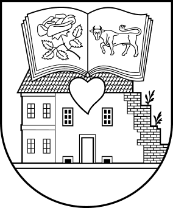 UKMERGĖS RAJONO SAVIVALDYBĖSTARYBASPRENDIMASDĖL UKMERGĖS RAJONO SAVIVALDYBĖS 2024 METŲ MELIORACIJOS DARBŲ PROGRAMOS PATVIRTINIMO2024 m. vasario 29 d. Nr.UkmergėVadovaudamasi Lietuvos Respublikos vietos savivaldos įstatymo 7 straipsnio 24 punktu, Valstybei nuosavybės teise priklausančių melioracijos statinių ir melioracijos sistemų naudojimo, būklės vertinimo, melioracijos darbų finansavimo taisyklėmis, patvirtintomis Lietuvos Respublikos žemės ūkio ministro 2013 m. kovo 21 d. įsakymu Nr. 3D-211 „Dėl Valstybei nuosavybės teise priklausančių melioracijos statinių ir melioracijos sistemų naudojimo ir priežiūros, būklės vertinimo, darbų apimčių nustatymo, melioracijos sistemų apsaugos, melioracijos darbų finansavimo ir  melioracijos  statinių  nurašymo  taisyklių  patvirtinimo“, Ukmergės  rajono  savivaldybės  taryba  n u s p r e n d ž i a:Patvirtinti Ukmergės rajono savivaldybės 2024 metų melioracijos darbų programą (pridedama).Savivaldybės meras	Darius VarnasPATVIRTINTAUkmergės rajono savivaldybės tarybos2024 m. vasario 29 d. sprendimu Nr.UKMERGĖS RAJONO SAVIVALDYBĖS 2024 METŲ MELIORACIJOS DARBŲ PROGRAMA____________________________Eil. Nr.Darbų ir objekto pavadinimasMato vnt.KiekisDarbų vertė euraisPastabos Eil. Nr.Darbų ir objekto pavadinimasMato vnt.KiekisDarbų vertė euraisPastabos 123456I. MELIORACIJOS DARBAI, VYKDOMI IŠ VALSTYBĖS BIUDŽETO TIKSLINIŲ DOTACIJŲ MELIORACIJAII. MELIORACIJOS DARBAI, VYKDOMI IŠ VALSTYBĖS BIUDŽETO TIKSLINIŲ DOTACIJŲ MELIORACIJAII. MELIORACIJOS DARBAI, VYKDOMI IŠ VALSTYBĖS BIUDŽETO TIKSLINIŲ DOTACIJŲ MELIORACIJAII. MELIORACIJOS DARBAI, VYKDOMI IŠ VALSTYBĖS BIUDŽETO TIKSLINIŲ DOTACIJŲ MELIORACIJAII. MELIORACIJOS DARBAI, VYKDOMI IŠ VALSTYBĖS BIUDŽETO TIKSLINIŲ DOTACIJŲ MELIORACIJAII. MELIORACIJOS DARBAI, VYKDOMI IŠ VALSTYBĖS BIUDŽETO TIKSLINIŲ DOTACIJŲ MELIORACIJAIMelioracijos statinių priežiūros darbai1.Polderių priežiūros ir eksploatavimo darbai (Lėno ežero polderis, Armonos polderis)ha247,4019000,00Valstybės biudžeto specialiosios tikslinės dotacijos polderiams eksploatuoti2.Tvenkinių ir patvenktų ežerų hidrotechnikos statinių priežiūros darbaivnt.1212000,00Lietuvos Respublikos žemės ūkio ministro 2013 m. kovo 21d. įsakymas 3D-211„Dėl Valstybei nuosavybės teise priklausančių melioracijos statinių ir melioracijos sistemų naudojimo ir priežiūros, būklės vertinimo, darbų apimčių nustatymo, melioracijos sistemų apsaugos, melioracijos darbų finansavimo ir melioracijos statinių nurašymo taisyklių patvirtinimo“ (toliau – Įsakymas)3.Melioracijos statinių ir jų įrenginių priežiūra:Vidiškių kadastrinės vietovės griovių priežiūra (Ringės up. – 7,395 km);Ukmergės mieto kadastrinės vietovės griovių priežiūra (U-2-1 – 0,926 km, G-1-2 – 0,670 km, Š-5 – 0,450 km. Iš viso – 2,046 km);Rečionių ir Deltuvos kadastrinių vietovių griovio N G-1 priežiūra (Rečionių k. v. – 1,282 km, Deltuvos k. v. – 0,925 km. Iš viso – 2,207 km);Daumantiškių kadastrinės vietovės griovio N priežiūra – 1,316 km; Užugirio kadastrinė vietovės griovio N-7 priežiūra – 0,795 km.km13,75918000,004.Krūmų šalinimas nuo magistralinių griovių:Tolučių kadastrinė vietovė (up. Nabutiškė – 0,907 km, gr. N B-8-4 – 2,441 km, N B-8-4-3 – 0,340 km, N B-6-1– 0,329 km. Iš viso – 4,017 km);Atkočių kadastrinė vietovė (N A-20-1-4 – 1,497 km).km5,5148000,00Melioracijos statinių remonto darbai5.Kadrėnų k. tvenkinio ant Mūšios upės hidrotechnikos statinio remonto darbaivnt.160000,00Hidrotechnikos statinio 2023 m. techninės būklės įvertinimo aktas6.Avariniai melioracijos statinių ir įrenginių remonto darbaivnt.2577000,00Įsakymas (neviršijant 30 proc. melioracijos darbams skirtų lėšų). Avarinių gedimų nustatymai turi būti suderinti su Valstybės įmone Žemės ūkio duomenų centru.7.Magistralinių griovių remonto darbai:Melioracijos statinių, esančių Ukmergės r. sav., Taujėnų sen., Taujėnų k. remonto darbai (griovys G-3 – 0,900 km);Melioracijos ir hidrotechnikos statinių, esančių Ukmergės r. sav., Deltuvos sen. Saroščių k., (griovių B-8-2, B-8-2-3, B-8-2-3-2 – 1,140  km) remonto darbai.km2,04034900,00Įsakymas;Melioracijos statinių techninės būklės įvertinimo aktai (2023 m. parengtas griovių remonto techninis darbo projektas).8.Magistralinio griovio G-1 remonto darbai (Pabaisko sen.)km0,3054800,00Objektas pradėtas vykdyti 2023 m. 9.Tilto ant Drungės upelio remonto darbai (Siesikų kadastrinė vietovė)vnt.14500,00Statinio techninės būklės įvertinimo aktas (bloga būklė)Kitos išlaidos10.Melioruotos žemės ir melioracijos statinių apskaitos duomenų rinkinių tvarkymasha75000,004000,00Įsakymas11.Tiltų būklės vertinimasvnt.164000,00Įsakymas12.Melioracijos statinių tyrinėjimo ir projektavimo paslaugosvnt.15300,00Įsakymas13.Melioracijos statinių techninė priežiūra (HTS būklės vertinimas ir priežiūra)vnt.126600,00ĮsakymasIš viso: 258100,00Eil. Nr.Darbų ir objekto pavadinimasMato vnt.KiekisDarbų vertė euraisPastabos Eil. Nr.Darbų ir objekto pavadinimasMato vnt.KiekisDarbų vertė euraisPastabos 123456II. MELIORACIJOS DARBAI, VYKDOMI IŠ UKMERGĖS RAJONO SAVIVALDYBĖS BIUDŽETO LĖŠŲ PAGAL KAIMO PLĖTROS PROGRAMĄII. MELIORACIJOS DARBAI, VYKDOMI IŠ UKMERGĖS RAJONO SAVIVALDYBĖS BIUDŽETO LĖŠŲ PAGAL KAIMO PLĖTROS PROGRAMĄII. MELIORACIJOS DARBAI, VYKDOMI IŠ UKMERGĖS RAJONO SAVIVALDYBĖS BIUDŽETO LĖŠŲ PAGAL KAIMO PLĖTROS PROGRAMĄII. MELIORACIJOS DARBAI, VYKDOMI IŠ UKMERGĖS RAJONO SAVIVALDYBĖS BIUDŽETO LĖŠŲ PAGAL KAIMO PLĖTROS PROGRAMĄII. MELIORACIJOS DARBAI, VYKDOMI IŠ UKMERGĖS RAJONO SAVIVALDYBĖS BIUDŽETO LĖŠŲ PAGAL KAIMO PLĖTROS PROGRAMĄII. MELIORACIJOS DARBAI, VYKDOMI IŠ UKMERGĖS RAJONO SAVIVALDYBĖS BIUDŽETO LĖŠŲ PAGAL KAIMO PLĖTROS PROGRAMĄ14.Melioracijos statinių priežiūra:Atkočių kadastrinė vietovė – 14,44 km;Butkūnų kadastrinė vietovė – 6,27 km;Daumantiškių kadastrinė vietovė – 1,13 km;Deltuvos  kadastrinė vietovė – 13,33 km;Jakutiškių kadastrinė vietovė – 10,42 km;Laumėnų kadastrinė vietovė – 1,13 km;Lyduokių kadastrinė vietovė – 2,09 km;Krikštėnų kadastrinė vietovė – 9,49 km;Meilūnų kadastrinė vietovė – 1,16 km;Petronių kadastrinė vietovė – 27,08 km;Rečionių kadastrinė vietovė – 7,51 km;Siesikų kadastrinė vietovė – 8,06 km;Taujėnų kadastrinė vietovė – 5,40 km;Tolučių kadastrinė vietovė – 1,82 km;Tulpiakiemio kadastrinė vietovė – 11,41 km ;Veprių kadastrinė vietovė – 5,40 km ;Viškonių kadastrinė vietovė – 8,48 km;Žemaitkiemio kadastrinė vietovė – 4,38 km. km139,00180000,00Melioracijos griovių šienavimas ir krūmų šalinimas15.Aplinkos ir kraštovaizdžio gerinimas:Veprių ežero hidrotechnikos statinio remonto darbaivnt.112000,00Pagal 2023 m. HTS būklės vertinimą (pagrindinių statinio patikimumą sąlygojančių elementų įvertinimą) nustatyta, kad hidrotechnikos statinio būklė yra labai bloga 16.Hidrotechnikos statinių priežiūros darbai vnt.46700,004 hidrotechnikos statiniai (Ukmergės miesto tvenkinio ant Vilkmergėlės upelio HTS, Samantonių tvenkinio HTS, Šešuolių ežero HTS, Veprių ežero HTS)17.Veprių ežero, Šešuolių ežero, Samantonių tvenkinio, Ukmergės miesto tvenkinio ant Vilkmergėlės upelio hidrotechnikos statinių būklės vertinimasvnt.42300,00ĮsakymasIš viso:201000,00Eil. Nr.Darbų ir objekto pavadinimasMato vnt.KiekisDarbų vertė euraisPastabos Eil. Nr.Darbų ir objekto pavadinimasMato vnt.KiekisDarbų vertė euraisPastabos 123456III. MELIORACIJOS STATINIŲ REKONSTRAVIMO DARBAI, VYKDOMI EUROPOS SĄJUNGOS FINANSINĖS PARAMOS LĖŠOMISIII. MELIORACIJOS STATINIŲ REKONSTRAVIMO DARBAI, VYKDOMI EUROPOS SĄJUNGOS FINANSINĖS PARAMOS LĖŠOMISIII. MELIORACIJOS STATINIŲ REKONSTRAVIMO DARBAI, VYKDOMI EUROPOS SĄJUNGOS FINANSINĖS PARAMOS LĖŠOMISIII. MELIORACIJOS STATINIŲ REKONSTRAVIMO DARBAI, VYKDOMI EUROPOS SĄJUNGOS FINANSINĖS PARAMOS LĖŠOMISIII. MELIORACIJOS STATINIŲ REKONSTRAVIMO DARBAI, VYKDOMI EUROPOS SĄJUNGOS FINANSINĖS PARAMOS LĖŠOMISIII. MELIORACIJOS STATINIŲ REKONSTRAVIMO DARBAI, VYKDOMI EUROPOS SĄJUNGOS FINANSINĖS PARAMOS LĖŠOMIS18.Projektas ,,Melioracijos griovių ir juose esančių statinių, Ukmergės rajono savivaldybės Pivonijos sen. Jačionių k., Bakšionių k., Verškainių k., Pabaisko sen. Ūlyčninkų k., Varkalių k., Nenortų I k., Nenortų II k., Maigių II k., Sargelių k., rekonstravimas“ vnt.1226200,00Projektas finansuojamas pagal Lietuvos kaimo plėtros 2014–2020 metų programos priemonės „Investicijos į materialųjį turtą“ veiklą „Parama žemės ūkio vandentvarkai“. Paramos intensyvumas 79 proc., savivaldybės lėšos ne mažiau 21 proc. projekto vertės. 19.Projektas „Melioracijos griovių ir juose esančių statinių Ukmergės rajono savivaldybės Vidiškių seniūnijos Bimūnų k., Šaukavos k., Tvarkų k.; Deltuvos seniūnijos Grizikų k., Milašiūnų k., Jakutiškių k.; Siesikų seniūnijos Naujasėdžių k., Geratiškių, k., Šiliūnų k., Meškučių k., Tulpiakiemio k. rekonstravimas“vnt.129400,00Projektas vykdomas pagal Lietuvos žemės ūkio kaimo plėtros 2023–2027 metų strateginio plano intervencinės priemonės „Investicijos į melioracijos siste-mas“ įgyvendinimo taisykles. Projekto įgyvendinimui pritarta  Ukmergės rajono savivaldybės tarybos 2023 m. lapkričio 23 d. sprendimu Nr. 7-140.Iš viso:255600,00